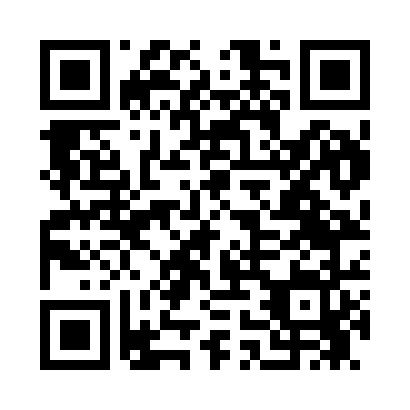 Prayer times for Kema, Utah, USAMon 1 Jul 2024 - Wed 31 Jul 2024High Latitude Method: Angle Based RulePrayer Calculation Method: Islamic Society of North AmericaAsar Calculation Method: ShafiPrayer times provided by https://www.salahtimes.comDateDayFajrSunriseDhuhrAsrMaghribIsha1Mon4:336:071:325:288:5710:312Tue4:346:081:325:288:5710:303Wed4:356:081:335:288:5710:304Thu4:356:091:335:288:5710:305Fri4:366:091:335:298:5610:296Sat4:376:101:335:298:5610:297Sun4:386:101:335:298:5610:288Mon4:396:111:335:298:5510:289Tue4:406:121:335:298:5510:2710Wed4:406:121:345:298:5510:2611Thu4:416:131:345:298:5410:2612Fri4:426:141:345:298:5410:2513Sat4:436:141:345:298:5310:2414Sun4:446:151:345:298:5310:2315Mon4:456:161:345:298:5210:2216Tue4:466:171:345:298:5210:2217Wed4:476:171:345:298:5110:2118Thu4:496:181:345:298:5010:2019Fri4:506:191:345:298:5010:1920Sat4:516:201:355:298:4910:1821Sun4:526:211:355:288:4810:1722Mon4:536:211:355:288:4710:1623Tue4:546:221:355:288:4710:1424Wed4:556:231:355:288:4610:1325Thu4:576:241:355:288:4510:1226Fri4:586:251:355:288:4410:1127Sat4:596:261:355:278:4310:1028Sun5:006:261:355:278:4210:0829Mon5:016:271:355:278:4110:0730Tue5:026:281:355:278:4010:0631Wed5:046:291:345:268:3910:05